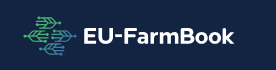 The point of reference for farmers, foresters and advisorsEU-FarmBook (https://eufarmbook.eu/en) is a Horizon Europe project that is working at regional, national, and European (EU) levels to build an Online Platform. It gathers and shares agriculture and forestry knowledge. EU-FarmBook offers an interactive, multi-lingual meeting place for agriculture and forestry communities, giving access to trustworthy knowledge.EU-FarmBook (https://eufarmbook.eu/en) is een Horizon Europe project dat op regionaal, nationaal en Europees (EU) niveau werkt aan een online platform. Het beoogt het verzamelen en delen van praktische kennis over land- en bosbouw. EU-FarmBook biedt een interactieve, meertalige ontmoetingsplaats voor land- en bosbouwgemeenschappen, die toegang geeft tot betrouwbare kennis.1st EU-FarmBook Studenten Prijs – 500 euro Wat? | What?Participating students are invited to share with us the practical translation of their thesis work, in a European context. Students answer the question of what exactly in it helps the farmer or forester advance in his daily activity. By participating, students agree that the competition entry, whether or not coupled with the complete thesis, will be uploaded in the EU-FarmBook platform.Deelnemende studenten worden verzocht heel concreet de praktische vertaling van hun eindwerk, in een Europese context, met ons te delen. De studenten beantwoorden de vraag wat precies in het eindwerk de land- of bosbouwer vooruit helpt in zijn dagelijkse activiteit. Door deel te nemen gaan de studenten akkoord dat de inzending voor de wedstrijd, al dan niet gekoppeld met het volledige eindwerk, in het EU-FarmBook platform wordt opgeladen.Hoe deelnemen? | How to participate?A "self-explaining" infographic, slideshow, infosheet, podcast or video (VLOG) along with the thesis is submitted by September 10 via e-mail to Pieter.Spanoghe@UGent.be and Inge.Debo@UGent.be. As coordinators of EU-FarmBook, they will jointly decide whether a submission is eligible for the prize.Vóór 10 september via e-mail wordt een ‘self-explaining’ infographic, slideshow, infosheet, podcast of video (VLOG) samen met de thesis naar Pieter.Spanoghe@UGent.be en Inge.Debo@UGent.be ingezonden. Als coordinatoren van EU-FarmBook beslissen zij samen of een inzending voor de prijs in aanmerking komt. Contact?Prof. Dr. ir. Pieter SpanogheT +32 9 264 60 09M +32 478 74 26 96Vakgroep Plant en Gewas / Department of Plants and CropsOnderzoeksgroep Fytofarmacie/Crop Protection Chemistry